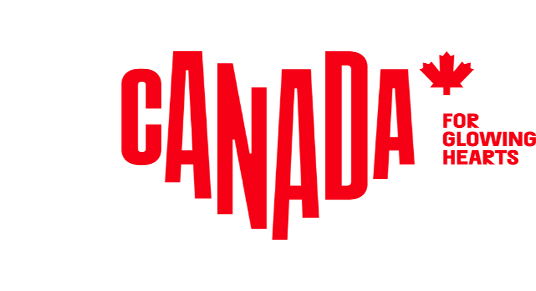 M E D I E N I N F O R M A T I O N… und weil es gerade um Sternegucken geht: Licht aus: Parks Canada schützt mehr Nachthimmel als jede andere Behörde der Welt. Dreizehn Parks in Kanada haben inzwischen Dark Sky-Titel: Zwölf sind Dark-Sky Preserves, einer ist ein International Dark Sky Park. Der Grasslands National Park ist das dunkelste Dark Sky Preserve in Kanada. Außerhalb von Parks Canada ist das Observatorium Mont Mégantic in Québec der erste Ort, der (2007) weltweit als International Dark Sky Preserve anerkannt wurde. 1999 wurde das erste permanente Dark Sky Preserve in den Torrance Barrens in der Region Muskoka im Süden von Ontario eingerichtet.Dancing in the dark: Aufgrund ihrer zunehmenden Beliebtheit finden in vielen Dark Sky Preserves regelmäßig Festivals statt, darunter das alljährliche Dark Sky Festival in Jasper, Alberta. Der Jasper National Park ist das zweitgrößte Dark Sky Preserve der Welt und das größte leicht zugängliche Dark Sky Preserve - d. h., es gibt einen Ort innerhalb des Reservats. Hier sind die Top-Ten-Spots für Sternenbeobachtung und Anfänger-Tipps für Dark-Sky-Fotografie in Jasper (Achtung: ein iPhone reicht nicht).Wichtig: Seit Anbeginn der Zeit blickt der Mensch fasziniert zu den Sternen hinauf, doch mit der zunehmenden Urbanisierung erhellte immer mehr künstliches Licht den Nachthimmel. Dies hat dazu geführt, dass nächtliche Wunder wie die Milchstraße nicht mehr zu sehen sind. Dank der Arbeit der Royal Astronomical Society hat Kanada heute die weltweit strengsten Normen und Vorschriften für Dark Sky Preserves und damit Orte geschaffen, an denen ein sternenklarer Nachthimmel zu sehen ist. Der Name bedeutet, dass die Parks - und ihre Gemeinden - ihre nächtliche Lichtmenge auf ein Minimum reduzieren. Ein Dark Sky Preserve ist demnach ein Bereich, in dem keine künstliche Beleuchtung sichtbar ist und über die Herkunft und Reduzierung von Lichtverschmutzung aufgeklärt wird.Eine vollständige Liste der besten Orte zum Sternegucken in Kanada (laut Royal Astronomical Society) finden Sie hier.Über Destination CanadaDestination Canada ist das offizielle kanadische Marketing-Unternehmen für den Tourismus. Wir möchten die Welt dazu inspirieren, Kanada zu entdecken. Gemeinsam mit unseren Partnern in der Tourismusbranche und den Regierungen der Territorien und Provinzen von Kanada bewerben und vermarkten wir Kanada in elf Ländern weltweit, führen Marktforschungen durch und fördern die Entwicklung der Branche und ihrer Produkte. Regelmäßige Neuigkeiten zu unseren Initiativen erhalten Sie mit einem Abonnement unserer ‚News‘, erhältlich als RSS-Feed oder E-Mail. Besuchen Sie uns auf Facebook, verfolgen Sie das Neueste von uns auf Twitter oder abonnieren Sie unseren YouTube-Kanal. Weitere Informationen warten auf Sie unter www.canada.travel/corporatePressekontakt:Destination Canadaproudly [re]presented byThe Destination OfficeKIRSTEN BUNGARTSENIOR PUBLICIST/ MANAGER PR & MEDIA Lindener Str. 128, D-44879 Bochum, GermanyPhone: +49 (0) 234 324 980 75, Fax: +49 (0) 234 324 980 79kirsten@destination-office.de , www.kanada-presse.de, www.keepexploring.deFind us on Facebook: www.facebook.com/entdeckekanadaFollow us on Twitter: www.twitter.com/entdeckekanadaCanada Videos on YouTube: www.youtube.com/entdeckeKanadaCanada on Pinterest: www.pinterest.com/ExploreCanadaExplore Canada on Instagram: www.instagram.com/explorecanadaUse #ExploreCanada in all channels, and we’ll share our favorites with our followers.